SOLICITUD DEL PLAN IMPULSA – ALUMNOS POSTGRADOInformación para cumplimentar este impreso:En ESIC existe un fondo social de becas limitado que se aplicará a aquellos alumnos que cumplan determinados requisitos.Las decisiones adoptadas por la Junta de Evaluación son inapelables, aceptándose implícitamente, por el hecho de formular una solicitud, los requisitos y circunstancias señaladas. La junta de evaluación se reserva la facultad de solicitar pruebas documentales complementarias a las aportadas por el alumno si lo considerase necesario.GRACIAS POR TU COLABORACIÓNPara solicitar un Plan de Ayuda  tienes que estar admitido/a en el máster o programa superior que deseas cursar. •	Esta concesión de la beca será vigente siempre y cuando el candidato abone el importe correspondiente a la matrícula, antes del periodo indicado como fecha máxima de matriculación en su carta de admisión.•	Si no se hiciera efectivo dentro del plazo establecido, sería necesario volver a solicitar de nuevo el Plan.•	La matrícula está exenta de descuento.Fecha de presentación de la solicitud de beca: Consideraciones generales de concesión del PLAN IMPULSA:El alumno D*.__________________________________________________, solicita acogerse al PLAN IMPULSA(*Indique nombre y apellidos completos)Datos de contacto:Nº de teléfono: 										e-mail: 											Nacionalidad: 										Master en el que está matriculado/a y para el que solicita la beca:CUANTÍA DE LA BECA QUE SOLICITA (%):Situación laboral actual:Por cuenta propiaPor cuenta ajenaDesempleado (adjuntar documento acreditativo)¿Cómo hará frente al pago de este programa?:Recursos personalesFinanciación externa (créditos)Empresa 	¿Tiene su empresa convenio con ESIC? SI  	 NO Recursos de su empresa % de financiación: ................... %Indique como realizará el pago del Máster:Pago único: 				9 Mensualidades durante la duración del programa             (para esta opción, es OBLIGATORIA la Domiciliación Bancaria)Firma del Solicitante						ESIC:Esta concesión será vigente siempre y cuando el candidato abone el importe correspondiente a la matrícula, antes del periodo indicado como fecha máxima de matriculación en su carta de admisión.Si no se hiciera efectivo dentro del plazo establecido, sería necesario volver a solicitar de nuevo el Plan La matrícula está exenta de descuento.Resolución del Comité del PLAN IMPULSA (a cumplimentar por ESIC): 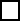 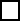 Ejemplar para el SolicitanteEl alumno D*.__________________________________________________, solicita acogerse al PLAN IMPULSA(*Indique nombre y apellidos completos)Datos de contacto:Nº de teléfono: 										e-mail: 											Nacionalidad: 										Master en el que está matriculado/a y para el que solicita la beca:CUANTÍA DE LA BECA QUE SOLICITA (%):Situación laboral actual:Por cuenta propiaPor cuenta ajenaDesempleado (adjuntar documento acreditativo)¿Cómo hará frente al pago de este programa?:Recursos personalesFinanciación externa (créditos)Empresa 	¿Tiene su empresa convenio con ESIC? SI  	 NO Recursos de su empresa % de financiación: ................... %Indique como realizará el pago del Máster:Pago único: 				9 Mensualidades durante la duración del programa             (para esta opción, es OBLIGATORIA la Domiciliación Bancaria)Firma del Solicitante:					ESIC:Esta concesión será vigente siempre y cuando el candidato abone el importe correspondiente a la matrícula, antes del periodo indicado como fecha máxima de matriculación en su carta de admisión.Si no se hiciera efectivo dentro del plazo establecido, sería necesario volver a solicitar de nuevo el Plan La matrícula está exenta de descuento.Resolución del Comité del PLAN IMPULSA (A cumplimentar por ESIC): Ejemplar para ESIC1. EXPLIQUE  LAS CIRCUNSTACIAS POR LAS QUE SOLICITA ESTA BECA/AYUDA:2. EXPLIQUE BREVEMENTE LOS 3 MOTIVOS PRINCIPALES POR LOS QUE SE LE DEBERÍA CONCEDER LA BECA:			1. 																																				2. 																																				3. 																																				3.  PERSPECTIVAS DE MEJORA CON EL MÁSTER/PROGRAMA SUPERIOR:																											